Below is the suspect botnet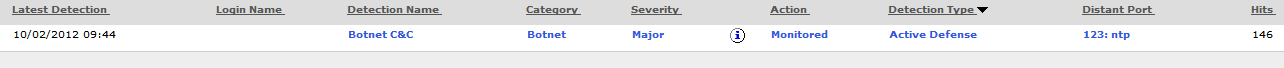 Below is the way I have been adding to blacklist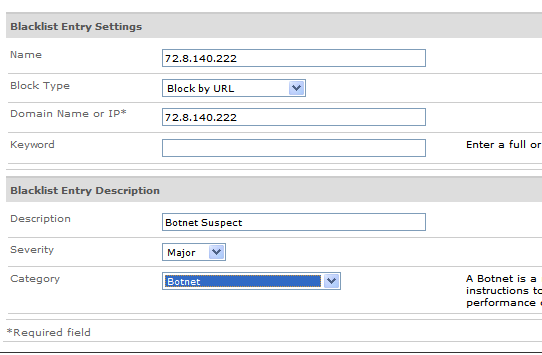 